Его ро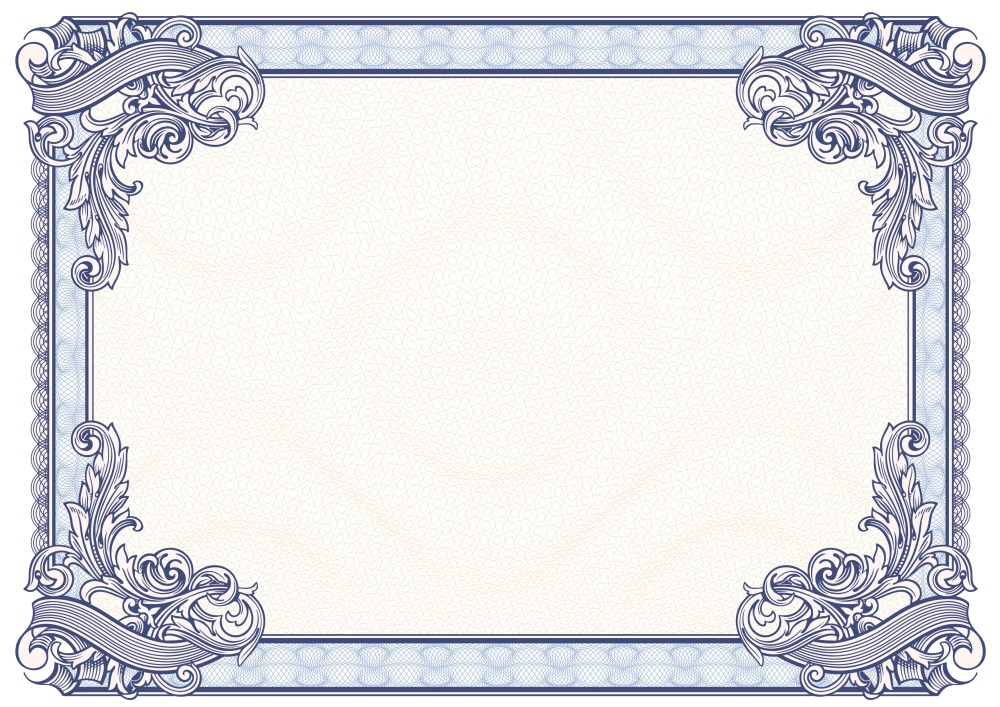 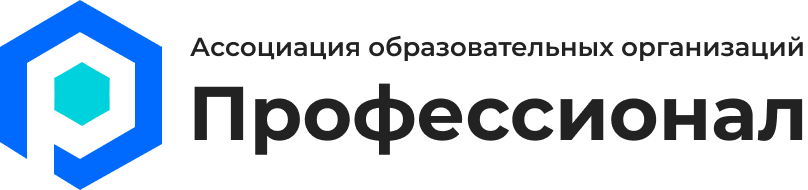 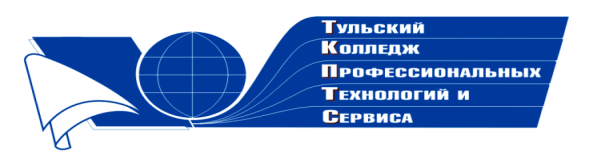 Государственное профессиональноеобразовательное учреждение  Тульской области «Тульский колледж профессиональных технологий и сервиса»ДипломНаграждаетсяТрубаева Алина Алексеевна,занявшая  2 место  в общероссийском заочном конкурсе «Коллекция педагогического мастерства и творчества» с разработкой «Рабочая тетрадь по выполнению практических работ по  ОУД.04. Математика» в номинации «Рабочая тетрадь»     Директор ГПОУ ТО       «ТКПТС»                                     С.С. Курдюмов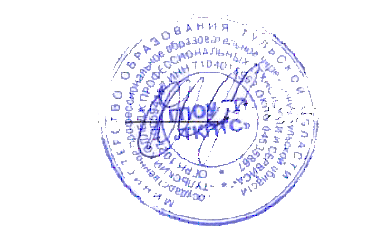 2020 год